Pouvoir Assemblée Générale du 18 Septembre 2020 à ParisJe soussigné (e) 	demeurant 	 membre de la SFPEADA, à jour de ma cotisation, donne pouvoir A 	en vue de me représenter et voter pour les décisions prises lors de l'Assemblée Générale qui se tiendra le 18 septembre 2020 à Paris.Fait à Paris, le Signature (précédée de la mention manuscrite "bon pour pouvoir")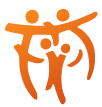 Société Française de Psychiatriede l’Enfant et de l’Adolescentet Disciplines Associées